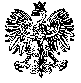 Adm-290/35/23WYJAŚNIENIA TREŚCI SPECYFIKACJI WARUNKÓW ZAMÓWIENIAWojewódzki Sąd Administracyjny w Warszawie, jako zamawiający w postępowaniu o udzielenie zamówienia publicznego prowadzonego w trybie przetargu nieograniczonego pn.: WSA-ZP-02-2023 Całodobowa ochrona fizyczna osób i mienia wraz z obsługą urządzeń ochrony technicznej w budynkach Wojewódzkiego Sądu Administracyjnego w Warszawie (ID 740159) – działając na podstawie art. 135 ust. 6 ustawy z dnia 11 września 2019 r. Prawo zamówień publicznych (Dz.U. z 2022 r. poz. 1710 ze zm.) informuje, że w wyżej wymienionym postępowaniu, w terminie, o którym mowa w art. 135 ust. 2 ustawy Pzp wpłynęły zapytania do treści SWZ. W związku z tym, zamawiający udostępnia na stronie internetowej prowadzonego postępowania, treść zapytań wraz z wyjaśnieniami, bez ujawniania źródła zapytania. Prosimy o wskazanie ile osób ma zostać skierowanych do obsługi urządzeń RTG do prześwietlania przesyłek i bagażu?Odpowiedź.Zamawiający informuje, że wszyscy pracownicy ochrony będą obsługiwać prześwietlarki RTG do prześwietlania przesyłek i bagażu.Prosimy o wskazanie kiedy Wykonawca zobowiązany jest do uzyskania paszportów dozymetrycznych wydawanych przez Prezesa Państwowej Agencji Atomistyki dla wszystkich pracowników, którzy zostaną skierowani do obsługi urządzeń rentgenowskich?Odpowiedź.Zamawiający dopuszcza 45 dni kalendarzowych licząc od daty zawarcia umowy, na dostarczenie paszportów dozymetrycznych dla wszystkich pracowników, którzy zostaną skierowani do obsługi urządzeń RTG. Wnosimy o udostępnienie Załącznika nr 1 A do SWZ- kosztorys ofertowy.Odpowiedź.Załącznik  nr 1 A do SWZ - kosztorys ofertowy został opublikowany w folderze „Formularze ofertowe”. Prosimy o zmianę kryteriów oceny ofert w kryterium „czas przybycia patrolu interwencyjnego” i wydłużenie najwyżej punktowanego czasu dojazdu patroli interwencyjnych do 15 minut. Pojazdy patroli interwencyjnych nie są pojazdami uprzywilejowanymi, a obiekty Zamawiającego znajdują się na terenie miasta Warszawy, Na którego terenie występuje duże natężenie ruchu z tego powodu dojazd w czasie określonym w SWZ będzie w znacznym stopniu utrudniony.Odpowiedź.Zamawiający podtrzymuje swoje stanowisko w tej kwestii.Czy pracownik pełniący służbę na stanowisku „portier” w budynku przy ul. Jasnej 2/4 musi posiadać wpis na listę kwalifikowanych pracowników ochrony?Odpowiedź.Zamawiający utrzymuje, że wszyscy pracownicy ochrony mają posiadać wpis na listę    kwalifikowanego pracownika ochrony fizycznej.  Czy Zamawiający dopuszcza waloryzację wynagrodzenia od lipca 2023 roku w związku z wzrostem wysokości minimalnego wynagrodzenia ?Odpowiedź.Zamawiający wymaga by wykonawca w złożonej ofercie uwzględnił waloryzację najniższego wynagrodzenia (w kwocie 3600 zł) która zacznie obowiązywać od 1 lipca 2023 r.Wyjaśnienia SWZ są wiążące dla wszystkich uczestników postępowania i stają się integralną częścią SWZ. Wyjaśnienia SWZ należy uwzględnić przy sporządzaniu oferty.